МИНИСТЕРСТВО ОБРАЗОВАНИЯ И НАУКИ РОССИЙСКОЙ ФЕДЕРАЦИИФедеральное государственное автономное образовательное учреждение высшего образования«Крымский федеральный университет имени В.И. Вернадского»Медицинский колледж (структурное подразделение) ДНЕВНИКПРОИЗВОДСТВЕННОЙ ПРАКТИКИПМ. 01 Проведение профилактических мероприятийМДК. 01.03. Сестринское дело в системе первичной медико-санитарной помощи населениюСтудент (ки) ______________________________________________________группы ______________ специальности ______________________________Место прохождения практики ______________________________________                                                                                                                    (наименование учреждения)Сроки практики      с ______________20 ___ г.  по  ______________ 20 __г.Руководители практической подготовки: от организации                           ________________         __________________М.П.                                                                                         (подпись)	                                                    (Ф. И. О.)от колледжа                            ________________         __________________                                                                                                  (подпись)	                                                    (Ф. И. О.)ПАМЯТКА СТУДЕНТУПроизводственная практика является заключительной частью освоения профессионального модуля и соответствующих профессиональных компетенций.В период прохождения практики в медицинских организациях студент знакомится с организацией работы учреждения, работой его структур (отделений), с организацией труда среднего медицинского (фармацевтического) персонала, оформлению документации, а также приобретет практический опыт по выполнению работ по профессии. На рабочем месте студент закрепляет теоретические знания и отрабатывает практические навыки по видам работ, полученных на практических занятиях, учебной практике, предусмотренных рабочей программой профессионального модуля специальности.В период прохождения практики по профилю специальности студент обязан подчиняться правилам внутреннего распорядка медицинской организации, выполнять указания непосредственного руководителя. Во время практики студент должен вести дневник, ежедневно записывая в нем сведения о проделанной работе. Непосредственный руководитель практики ежедневно контролирует записи в дневнике и выставляет за выполненную работу оценки по пятибалльной системе по каждой из выполненных работ.Будьте предельно вежливы и внимательны как с пациентами, так и с коллегами во время прохождения практики! Помните, Вы несете ответственность за жизнь человека!РЕКОМЕНДАЦИИПО ВЕДЕНИЮ ДНЕВНИКА ПРОИЗВОДСТВЕННОЙ ПРАКТИКИ Дневник ведется по каждому ПМ, МДК. Записи делаются ежедневно, разборчивым! почерком, на каждый день отводится отдельная страница.Вначале дневника заполняется график прохождения практики по датам и количеству дней, в соответствии с рабочей программой практики, делается отметка о проведенном инструктаже по технике безопасности.Ежедневно в графе "Содержание и объем проведенной работы студента" регистрируется вся работа, выполненная студентами самостоятельно, в соответствии с программой практики, а также подробные описания освоенных компетенций, технологии выполнения манипуляций, прописи рецептов, стандарты оказания медицинских услуг, инструкции, приказы и др.При записях в дневнике следует четко выделить:что видел и наблюдал студент;что им было проделано самостоятельно;проведенная внеаудиторная работа (санитарно-просветительская работа с пациентами, с указанием числа присутствующих, подготовка презентаций, выступлений и т.д.). При выставлении оценок учитывается качество сформированности общих и профессиональных  компетенций, правильность оказания медицинских услуг, качество владения практическими манипуляциями и технологиями, составление плана ухода за пациентом, активность и интерес к выполняемой работе, знание материала, изложенного в дневнике, четкость, аккуратность и своевременность проведенных записей, соблюдение этико-деонтологических требований, коммуникативные навыки, внешний вид, соблюдение внутреннего трудового распорядка учреждения, графика работы  и т. п. Оценка выставляется преподавателем ежедневно по пятибалльной системе.По окончании производственной практики студенты должны сдать методическому руководителю следующие документы:аттестационный лист, подписанный руководителями практической подготовки от учреждения, медицинского колледжа и заверенный печатью места прохождения практики;текстовой и цифровой отчет по учебной практике, подписанный руководителями практической подготовки от учреждения, медицинского колледжа и заверенный печатью места прохождения практики. В цифровой отчет включается количество проведенных за весь период практики самостоятельных медицинских услуг, предусмотренных программой практики. Цифры, включенные в отчет, должны соответствовать сумме цифр, указанных в «Листе выполнения простых медицинских услуг» и в содержании производственной практики из графы «Кол-во выполненных простых медицинских услуг». В текстовом отчете студент отмечает положительные и отрицательные стороны практики, какие знания и навыки получены им во время практики.характеристику, подписанную руководителями практической подготовки от учреждения, медицинского колледжа; заверенную печатью места прохождения практики;фотоотчет  (мультимедийная презентация) о производственной практике.  заполненный дневник учебной (производственной) практики хранится в портфолио студентаИНСТРУКТАЖПО ТЕХНИКЕ БЕЗОПАСНОСТИ, ПОЖАРНОЙ БЕЗОПАСНОСТИ, ПРАВИЛАМ ВНУТРЕННЕГО РАСПОРЯДКА В УЧРЕЖДЕНИИСтуденты, приходя на практику, обязаны иметь при себе халат, шапочку, сменную обувь, маску, перчатки. 3амена халатов должна производиться не реже 1 раза в неделю или по мере загрязнения. При выполнении любых манипуляций необходимо работать в перчатках. Действия медицинского работника при аварийной ситуации: в случае порезов и уколов немедленно снять перчатки, вымыть руки с мылом под проточной водой, тщательно высушить руки одноразовым полотенцем, обработать руки 70% спиртом, смазать рану 5 % раствором йода, наложить асептическую повязку или заклеить ее лейкопластырем, надеть напальчник или перчатку; при нарушении целостности перчаток и загрязнении поверхности рук кровью или другими биологическим жидкостями необходимо снять перчатки, вымыть руки мылом и водой, тщательно высушить руки полотенцем однократного использования и обработать 70% спиртом или дважды раствором антисептика; при попадании крови и других биологических жидкостей на кожные покровы это место обрабатывают 70% спиртом, обмывают водой с мылом, тщательно высушивают полотенцем однократного использования и повторно обрабатывают 70% спиртом; при загрязнении перчаток выделениями, кровью и т.п. следует салфеткой, смоченной раствором дезинфицирующего средства (или антисептика), убрать видимые загрязнения, снять перчатки, погрузить их в раствор дезинфектанта, затем обработать руки кожным антисептиком; при попадании крови и других биологических жидкостей пациента на слизистую глаз, носа и рта: ротовую полость промыть большим количеством воды и прополоскать 70% раствором этилового спирта, слизистую оболочку носа и глаза обильно промывают водой (не тереть); при попадании крови и других биологических жидкостей пациента на халат, одежду: снять рабочую одежду и погрузить в дезинфектант или в бикс (бак) для автоклавирования. Сдать кровь в день травмы, затем через 3-6-12 месяцев на ВИЧ-инфекцию и маркеры вирусных гепатитов «В» и «С». Во время ухода за пациентами следить за чистотой рук и спецодежды, ногти должны быть коротко подстрижены, после каждой манипуляции с пациентами, а также перед приемом пищи и по окончании работы, обязательно мыть руки теплой водой с мылом (дважды). Осторожно общаться с колющими и режущими предметами. Если у пациента наружное кровотечение, необходимо: строго работать в перчатках; стараться, чтобы не было контакта с кровью; если состояние пациента позволяет, предложить пострадавшему самому зажать рану с помощью чистой ткани; если руки испачканы кровью, нельзя прикасаться к глазам, рту, ушам, носу. Если студент разбил термометр или другие ртутные приборы, необходимо собрать ртуть в сосуд с водой резиновой грушей, пол протереть раствором марганца. Нельзя прикасаться к электроприборам мокрыми руками во избежание поражения токомНе пробовать на вкус и запах реактивы, лекарственные средства. Нельзя курить в палатах, коридорах, отделениях, лабораториях. В случае порчи имущества в учебной комнате или кабинетах и коридорах студент обязан возместить потери, отремонтировав или заменив испорченное, или заплатив за испорченное. Студенты должны уважительно относиться к персоналу, к пациентам, приходящим на прием, их родственникам, помнить о деонтологических проблемах общения с ним.------------------------------------------------------------------------------------------------------------------------------------------------------------------------------------------------------------------------------------------------------------------------------------------------------------------------------------------------------------------------------------------------------------------------------------------------------------------------------------------------------------------------------------------------------------------------------------------------------------------------------------------------------------------------------------------------------------------------------------------------------------------------------------------------------------------------------------------------------------------------------------------------------------------------------------------------------------------------------------------------------------------------------------------------------------------------------------------------------------------------------------------------------------------------------------------------------------------------------------------------------------------------------------------------------------------------------------------------------------------------------------------------------------------------------------------------------------------------------------------------------------------------------------------------------------------------------------------------------------------------------------------------------------------------------------------------------------------------------------------------------------------------------------------------------------------------------------------Инструктаж провел:  _________________                  ________________                                                    (подпись)	                                                    (Ф. И. О.) Руководитель практической подготовки: ________________  _______________                                                                                                                           (подпись)	                                                    (Ф. И. О.)Ознакомлен (а)                                        __________________    ______________                                                                                                                             (подпись)	                      (Ф. И. О.) ГРАФИК ПРОХОЖДЕНИЯ ПРАКТИКИВЫПОЛНЕННЫЕ РАБОТЫСОДЕРЖАНИЕ ПРОИЗВОДСТВЕННОЙ ПРАКТИКИСОДЕРЖАНИЕ ПРОИЗВОДСТВЕННОЙ ПРАКТИКИПЕРЕЧЕНЬ ВИДОВ ПРОИЗВОДСТВЕННЫХ РАБОТ, МАНИПУЛЯЦИЙ В ОТДЕЛЕНИЯХ НЕОБХОДИМЫХ ДЛЯ ВЫПОЛНЕНИЯ ПРОГРАММЫ ПРАКТИКИПроведение оценки функционального состояния организма, уровня здоровья и физического развития. Проведение бесед с пациентами о влиянии питания и двигательной активности на здоровье.Составление памяток «Принципы рационального питания», «Двигательная активность».Проведение бесед с пациентами о формировании здорового образа жизни.Обучение членов семьи принципам здорового образа жизни.Проведение бесед о профилактике психического здоровья населения.Проведение бесед о профилактике репродуктивного здоровья.Выявление первичных и вторичных факторов риска (сбор анамнеза) у пациентов и консультация по поводу их устранения. Обучение методам отказа от вредных привычек (табакокурение, алкоголизации, наркомании). Проведение бесед с пациентами и их окружением по вопросам подготовки и проведения иммунопрофилактики. Составление индивидуальных планов иммунопрофилактики взрослого населения (не привитые, нет сведений о прививках, плановые вакцинации (корь, краснуха, гепатит В (по схеме 0-1-6), АДС каждые 10л, грипп)). Составление памяток по иммунопрофилактике. Участие в серопрофилактике (хирургическое отделение). Проведение бесед с пациентами о целесообразности диспансеризации.  Проведение бесед с пациентами о профилактике ХНИЗ (артериальная гипертензия, СД 2типа, бронхиальная астма, онкозаболевания). Проведение бесед с пациентами (при наличии ХНИЗ) о профилактике осложнений.   Составление памяток пациентам с ХНИЗ.ПЕРЕЧЕНЬ ПРАКТИЧЕСКИХ НАВЫКОВ, КОТОРЫЕВЫНОСЯТСЯ НА ДИФФЕРЕНЦИРОВАННЫЙ ЗАЧЕТ1. Проведение бесед с пациентами о формировании здорового образа жизни2. Обучение членов семьи принципам здорового образа жизни и методам отказа от вредных привычек.3. Проведение бесед, составление памяток, консультирование различных групп населения по вопросам сохранения и восстановления здоровья.4. Проведение оценки функционального состояния организма, уровня здоровья и физического развития.5. Проведение бесед с пациентами о целесообразности диспансеризации. 6. Проведение бесед с пациентами о профилактике ХНИЗ (артериальная гипертензия, СД 2типа, бронхиальная астма, онкозаболевания).7. Проведение бесед с пациентами (при наличии ХНИЗ) о профилактике осложнений.  8. Составление памяток пациентам с ХНИЗ.9. Составление индивидуальных планов иммунопрофилактики. Проведение бесед с пациентами и их окружением по вопросам подготовки и проведения иммунопрофилактики.10. Составление памяток по иммунопрофилактике. Обучение организации и проведению иммунопрофилактики.ПЕРЕЧЕНЬ ВОПРОСОВ К ДИФФЕРЕНЦИРОВАННОМУ ЗАЧЕТУПонятия «предболезнь», «болезнь». Адаптационные возможности организма. Основные факторы риска развития неинфекционных заболеваний.Гигиеническое воспитание и обучение населения. Проведение оздоровительных и профилактических мероприятий при работе с людьми разного возраста (взрослые, дети, подростки, лица пожилого возраста).Понятие об уровнях здоровья, понятие о компенсации, субкомпенсации, декомпенсации.Требования к составлению памяток и санбюллетеней.Медицинские осмотры: предсменные, послесменные, профилактические, предварительные, периодические.Диспансеризация населения, определение понятия, цели, принципы диспансеризации населения.Первый и второй этапы диспансеризации, особенности проведения.Организация и проведение противоэпидемических мероприятий. Санитарно-гигиеническое обучение и воспитание населения. Иммунитет: виды; схема клеточного и гуморального иммунитета.Основы активной иммунизации. Характеристика вакцин, места введения.Относительные и абсолютные противопоказания к вакцинации.Национальный календарь профилактических прививок. Подготовка пациентов разного возраста к вакцинации.Организация работы прививочного кабинета поликлиники.Документирование вакцинации. Безопасность работы медицинской сестры в прививочном кабинете.  Холодовая цепь, особенности хранение МИБП в холодильнике. Анафилаксия: схема развития; тактика медсестры при развитии анафилактического шока.Аттестационный лист по производственной практикеСтудент (ка)___________________________________________________________(ФИО)_________ курс ___________ группа________________________специальностькод и наименованиепрошёл (ла) практику на базе:_______________________________________________________________________________________________________________место проведения практики, наименование организациипо ПМ 01 МДК 01.03:СЕСТРИНСКОЕ ДЕЛО В СИСТЕМЕ ПЕРВИЧНОЙ МЕДИКО-САНИТАРНОЙ ПОМОЩИ НАСЕЛЕНИЮс _______________________20_____г.	по ___________________20_____г.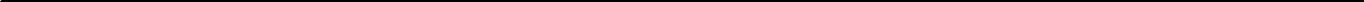 Уровень освоения профессиональных компетенций2. Заключение об освоении профессиональных компетенций (освоил с оценкой/не освоил)________________________________________________________________________________________________________________________________________Дата  «______»_________________20____годМ.П.                          Руководитель практической подготовки _________________/__________Непосредственный руководитель практики _______________/_________Методический руководитель практики ___________________/_________ОТЧЕТ СТУДЕНТА О ПРОХОЖДЕНИИ ПРАКТИКИо проделанной работе во время производственной практики по профилю специальности:               34.02.01 СЕСТРИНСКОЕ ДЕЛО                ПО ДИСЦИПЛИНЕ «СЕСТРИНСКОЕ ДЕЛО В СИСТЕМЕ ПЕРВИЧНОЙ                               МЕДИКО-САНИТАРНОЙ ПОМОЩИ НАСЕЛЕНИЮ»Студента (ки) _________ курса ________ группы медицинского колледжа КФУЦИФРОВОЙ ОТЧЕТЗа время прохождения практики выполнен следующий объем работ:---------------------------------------------------------------Печать медицинской организации                                     (ФИО, подпись руководителя практической подготовки)ТЕКСТОВОЙ ОТЧЕТо производственной практике студента (ки) .............................................................Практику прошел (а) в ..................................................................................................С .......... по ................. 20___... года в ...........................................................................Какие новые знания получил (а) ................................................................................Какими новыми простыми медицинскими услугами овладела (увидела) .........Какие исследования запомнились (увидел(а) впервые) ........................................Какую общественную работу выполнял(а) ..................................................................Какую форму санитарного просвещения проводил(а) ...............................................Положительные отзывы ..................................................................................................Студент(ка) ___________________________________________________________(ФИО, подпись)Руководитель практической подготовки __________________________________________________________________(должность, ФИО, подпись)Печать медицинской организацииХАРАКТЕРИСТИКА ДЕЯТЕЛЬНОСТИ СТУДЕНТАВО ВРЕМЯ ПРОИЗВОДСТВЕННОЙ ПРАКТИКИСтудент(ка) _________________________________________________________________________ группы ________34.02.01 Сестринское дело ____специальности проходил (а) практику с ______________________по _________________________на базе ________________________________________________________________работал (а) по программе (ПМ/МДК):ПМ. 01 Проведение профилактических мероприятийМДК. 01.03. Сестринское дело в системе первичной медико-санитарной помощи населению.________________________________________________________________________________________________________________________________________________________________________________________________________________________________________________________________________________________________________________________________________________________________________________________________________________________________________________________________________________________________________________________________________________________________________________________________________________________________________________________________________________________________________________________________________________________________________________________________________________________________________________________________________________________________________________________________________________________________________________________________________________________________________________________________________________________________________________________________________________________________________________________________________________________________________________________________________________________________________________________________________________________________________________________________________________________________________________________________________________________________________________________________________________________________________________________________________________________________________________________________________________________________________________________________________________________________________________________________________________________________________________________________________________________________________________________________________________________________________________________________________________________________________________________________________________________________________________________________________________________________________________________________________________________________________________________________________________________________________________________________________________________________________________________________________Формируемые профессиональные компетенцииЗаключение о выполнение профессиональных компетенций («освоил» 70% и более положительных оценок, «не освоил» - менее 70% положительных оценок) _______________________________________________________________________Производственную практику прошел с оценкой _________________________________________________________________________________________________(отлично, хорошо, удовлетворительно, неудовлетворительно)Непосредственный руководитель ____________         /________________/Общий руководитель подготовки   ____________         /________________/М.П. медицинской организацииПриложение 1ХАРАКТЕРИСТИКА ДЕЯТЕЛЬНОСТИ СТУДЕНТАВО ВРЕМЯ ПРОИЗВОДСТВЕННОЙ ПРАКТИКИСтудент(ка) _________________________________________________________________________ группы ________34.02.01 Сестринское дело ____специальности проходил (а) практику с ______________________по _________________________на базе ________________________________________________________________работал (а) по программе (ПМ/МДК):ПМ. 01 Проведение профилактических мероприятийМДК. 01.03. Сестринское дело в системе первичной медико-санитарной помощи населению.За время прохождения практики1. Работал (не работал) по программе. 2. Продемонстрировал (не продемонстрировал) достаточный уровень теоретической подготовки и умение применять теорию на практике.3. Соблюдал (не соблюдал) производственную дисциплину и прилежание4. Продемонстрировал (не продемонстрировал) понимание сущности и социальной значимости своей будущей профессии5. Проявил (не проявил) к профессии устойчивый интерес6. Осуществлял (не осуществлял) регулярное ведение дневника и выполнение видов работ, предусмотренных программой практики.7. Организовывал (не организовывал) собственную деятельность, исходя из цели, методов и способов ее достижения, определенных руководителем8. Проявил (не проявил) способность анализировать рабочую ситуацию, осуществлять текущий и итоговый контроль, оценку и коррекцию собственной деятельности, нести ответственность за результаты своей работы.9. Продемонстрировал (не продемонстрировал) умение принимать решения в различных ситуациях и нести за них ответственность.10. Продемонстрировал (не продемонстрировал) владение медицинскими услугами.11. Осуществлял (не осуществлял) поиск информации, необходимой для эффективного выполнения профессиональных задач.12. Проявил (не проявил) умение организовывать рабочее место с соблюдением требований охраны труда, производственной санитарии, инфекционной и противопожарной безопасности.13. Продемонстрировал (не продемонстрировал) умение заполнять медицинскую документацию.14. Проявил (не проявил) умение работать в коллективе и команде, эффективно общаться с коллегами, руководством, пациентами.15. Соблюдал (не соблюдал) требования охраны труда, производственной санитарии, противопожарной безопасности, техники безопасности.16. Продемонстрировал (не продемонстрировал) знания нормативных документов.17. Продемонстрировал (не продемонстрировал) индивидуальные особенности: добросовестность, инициативность, уравновешенность, отношение с коллегами и пациентами.Формируемые профессиональные компетенцииЗаключение о выполнение профессиональных компетенций («освоил» 70% и более положительных оценок, «не освоил» - менее 70% положительных оценок) _______________________________________________________________________Производственную практику прошел с оценкой _________________________________________________________________________________________________(отлично, хорошо, удовлетворительно, неудовлетворительно)Непосредственный руководитель ____________         /________________/Общий руководитель подготовки   ____________         /________________/М.П. медицинской организации№п/пНаименование и перечень видов выполненных работДаты практики и часыДаты практики и часыДаты практики и часыДаты практики и часыДаты практики и часыДаты практики и часыДаты практики и часыВсего№п/пНаименование и перечень видов выполненных работ1Проведение бесед с пациентами о формировании здорового образа жизни.  2Составление памяток «Принципы рационального питания», «Двигательная активность».3Выявление первичных и вторичных факторов риска (сбор анамнеза) у пациентов и консультация по поводу их устранения. 4Обучение методам отказа от вредных привычек (табакокурение, алкоголизация, наркомания).5Проведение бесед с пациентами и их окружением по вопросам подготовки и проведения иммунопрофилактики.6Составление индивидуальных планов иммунопрофилактики взрослого населения7Составление памяток по иммунопрофилактике.8Проведение бесед с пациентами о целесообразности диспансеризации.9Проведение бесед с пациентами о профилактике ХНИЗ10Составление памяток пациентам с ХНИЗ.ДатаСодержание и объем выполненной работы Кол-во выполненныхпростых медицинских услуг (ПМУ)Оценка и подпись руководителя практической подготовкиВ разделе описывается вся работа студента, выполненная в данный день практики, технологии выполнения 3-х манипуляций  (не менее 3-х), стандарты деятельности медицинской сестры  инструкции, приказы, соблюдение инфекционного контроля, общение с пациентом и т.п.ДатаСодержание и объем выполненной работы Кол-во выполненныхпростых медицинских услуг (ПМУ)Оценка и подпись руководителя практической подготовкиНаименование результатов обучения (профессиональные компетенции)Уровень освоенияУровень освоенияУровень освоенияНаименование результатов обучения (профессиональные компетенции)низкий (3)средний (4)высокий (5)ПК 1.1. Проводить мероприятия по сохранению и укреплению здоровья населения, пациента и его окружения.ПК 1.2. Проводить санитарно-гигиеническое воспитание населения.ПК 1.3. Участвовать в проведении профилактики инфекционных и неинфекционных заболеванийИтогоКритерии оценки«5» от   14  до  15Критерии оценки«4» от   11  до  13Критерии оценки«3» от   9  до   10№Наименование работыКоличествоКодНаименование результата обученияОсвоил/ПКне освоилПК 1.1.Проводить мероприятия по сохранению и укреплению здоровья населения, пациента и его окружения.ПК 1.2.Проводить санитарно-гигиеническое воспитание населения.ПК 1.3.Участвовать в проведении профилактики инфекционных и неинфекционных заболеванийКодНаименование результата обученияОсвоил/ПКне освоилПК 1.1.Проводить мероприятия по сохранению и укреплению здоровья населения, пациента и его окружения.ПК 1.2.Проводить санитарно-гигиеническое воспитание населения.ПК 1.3.Участвовать в проведении профилактики инфекционных и неинфекционных заболеваний